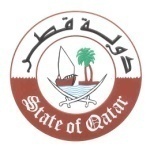 الدورة الثلاثون للفريق العامل المعني بالاستعراض الدوري الشامل 30th Session of the UPR Working Groupاستعراض التقرير الوطني لكوبا      Review of Cuba  كلمة وفد دولة قطريلقيهاسعادة السفير/ علي خلفان المنصوري المنـــدوب الدائــــم  H.E. Ambassador Ali AL-MANSOURIPermanent Representativeجنيف، 16 مايو 2018م السيد الرئيس،نُثمِن الجهود التي تبذلها حكومة كوبا لتحسين حالة حقوق الإنسان في البلد، ومن ضمنها مواصلة تعزيز الاطار المؤسسي والنظام القانوني من خلال اجراء التعديلات على القوانين الوطنية والانضمام لمزيد من الصكوك الدولية. ونُشيد في هذا الصدد بانضمام كوبا إلى بروتوكول منع وقمع ومعاقبة الاتجار بالأشخاص، وبخاصة النساء والأطفال، ونوصي حكومة كوبا، بمواصلة جهودها لمكافحة الاتجار بالأشخاص بما في ذلك عن طريق تعزيز التنسيق المشترك بين المؤسسات المعنية، وإيلاء الاهتمام اللازم للضحايا، لاسيما النساء والأطفال.   أيضاً نلاحظ مع التقدير جهود حكومة كوبا في مجال اقامة العدل وتعزيز مساواة الجميع أمام القانون، ونوصيها بالاستمرار في تعزيز مبادئ العدالة واستقلال القضاة والمحامين، وفقاً لأحكام التشريع الوطني وبما يتوافق مع التزامات كوبا الدولية.  شكراً السيد الرئيس،،، 